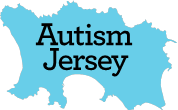 External Complaints/Concerns formPlease send the completed form to Autism Jersey: HR & Administration Managerby email: HR@autismjersey.org by post: Autism Jersey, Century Buildings, Patriotic Place, St Helier Jersey JE2 3AFPlease note we cannot guarantee the security of information until it is in our possession and will not take responsibility for such information until we receive it.Let’s make it rightIf you are unhappy with any of our services, you can use this form to let us know what has gone wrong and how you would like us to put it right. Let’s make it rightIf you are unhappy with any of our services, you can use this form to let us know what has gone wrong and how you would like us to put it right. Let’s make it rightIf you are unhappy with any of our services, you can use this form to let us know what has gone wrong and how you would like us to put it right. Your detailsYour detailsYour detailsYour detailsYour full name Address and postcodeCustomer Reference Number Email addressTelephone numberDateWhat has gone wrongWhat has gone wrongWhat has gone wrongWhat has gone wrong(Please provide full details of what has caused you to make a complaint)(Please provide full details of what has caused you to make a complaint)(Please provide full details of what has caused you to make a complaint)(Please provide full details of what has caused you to make a complaint)How you would like the matter put right.(Please explain how you would like us to resolve your complaint)How has this complaint/concern been resolved.(Investigator, please explain how you resolved this matter.)